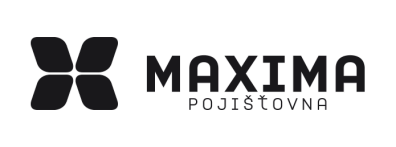 MAXIMA pojišťovna, a.s. se sídlem Italská 1583/24, 120 00 Praha 2, Česká republika IČ: 613 28 464 právnická osoba zapsaná v obchodním rejstříku, vedeném Městským soudem v Praze, oddíl B, vložka 3314 zastoupená na základě zmocnění níže podepsanými osobami  (dále jen „pojistitel“) a Sportovní zařízení města Příbram  se sídlem Legionářů 378, Příbram VII, 261 01 Příbram, Česká republika IČ: 712 17 975 právnická osoba zapsaná v obchodním rejstříku, vedeném Městským soudem v Praze, oddíl Pr, vložka 1062 zastoupená na základě zmocnění níže podepsanou osobou (dále jen „pojistník“) uzavírají pojistnou smlouvu č.  300 22 00038  Která spolu s přílohami a pojistnými podmínkami tvoří nedílný celek.  1. ÚVODNÍ USTANOVENÍ 1.1. Pojistník sjednává tuto pojistnou smlouvu ve svůj prospěch, tzn. je zároveň pojištěným. 1.2. Předmět činnosti  Předmět činnosti pojištěného ke dni uzavření této smlouvy je vymezen v následujících přiložených dokumentech:   	- 	výpisu z obchodního rejstříku  1.3. Pojistník pověřil makléřskou společnost Nobelia s.r.o., sjednatelské číslo , zastoupenou prostřednictvím Ing. Zdeňka Šafránka, telefon: +420 606 613 490, e-mail: safranek@nobelia.cz, vedením a zpracováním jeho pojistného zájmu. Obchodní styk, který se bude týkat této pojistné smlouvy, bude prováděn výhradně prostřednictvím tohoto zplnomocněného makléře, který je oprávněn přijímat smluvně závazná oznámení, prohlášení a rozhodnutí smluvních partnerů. 1.4. Pro pojištění sjednané touto smlouvou platí občanský zákoník a ostatní obecně závazné právní předpisy v platném znění, ustanovení pojistné smlouvy a následující pojistné podmínky: VPP 300-2 – Všeobecné pojistné podmínky pro pojištění majetku a odpovědnosti podnikatelů a dále: ZPP 310-2 – Zvláštní pojistné podmínky pro živelní pojištění  ZPP 330-2 – Zvláštní pojistné podmínky pro pojištění odcizení  ZPP 360-2 – Zvláštní pojistné podmínky pro pojištění strojů a elektronických zařízení  ZPP 650-2 – Zvláštní pojistné podmínky pro pojištění odpovědnosti za újmu DPP 375-2 – Doplňkové pojistné podmínky k asistenčním službám    1.5. Počátek pojištění: 25. 2. 2022 Pojištění se sjednává na dobu jednoho pojistného roku s automatickou prolongací. Pojistná doba je doba účinnosti pojistné smlouvy.  2. POJIŠTĚNÍ MAJETKU NA MÍSTĚ POJIŠTĚNÍ Pro místa pojištění nacházející se v záplavovém území Q 20 a nižším (tj. oblast, která bývá zaplavována povodní s periodicitou 20 let nebo nižší), stanoveném příslušným správním orgánem je vyloučeno pojištění rizika „Povodeň nebo záplava“. Místa pojištění:  Legionářů 378, Příbram, 26101; popis adresy: zimní stadion, parcely na k.ú. Březové Hory dle přílohy č.2 Legionářů 539, Příbram, 26101; popis adresy: plavecký stadion, parcely na k.ú. Březové Hory dle přílohy č.2 pozemková parcela: 2270/2, okres: Příbram, obec: Příbram, katastrální území: Příbram; popis adresy: areál Nový rybník,  parcely na k.ú. Příbram dle přílohy č.2 pozemková parcela: 1938/1, okres: Příbram, obec: Příbram, katastrální území: Příbram; popis adresy: hřiště pod Svatou Horou pozemková parcela: 4399, okres: Příbram, obec: Příbram, katastrální území: Příbram; Zadov 224, Stachy, 38473                                                                                                                   území ČR související s výkonem pojištěné činnosti  s max. limitem 100 000 Kč  2.1  ŽIVELNÍ POJIŠTĚNÍ  Pojištění se řídí Zvláštními pojistným podmínkami pro živelní pojištění ZPP 310-2.  2.1.1  Předmět pojištění, pojistné částky a spoluúčasti pro předmět  2.1.2  Rozsah pojištění, limity plnění a spoluúčasti pro jednotlivá rizika Není-li uvedeno jinak, jsou sjednané limity plnění společné pro všechny předměty pojištění uvedené v předchozím bodě. Nad rámec čl. 3, VPP 310-2 se sjednávají tato pojistná nebezpečí:  2.1.3  Doložky ZIV-01-20 - Pojištění souboru věcí Bylo-li sjednáno pojištění souboru věcí (dále jen „soubor“), vztahuje se pojištění na všechny věci, které k souboru náleží při vzniku pojistné události. Ujednání o pojistné částce nebo limitu pojistného plnění, pojistné hodnotě a podpojištění se vztahují na celý soubor. ZIV-02-20 - Definice jedné pojistné události pro pojistná nebezpečí povodeň, záplava, vichřice, krupobití  Ujednává se, že škody způsobené pojistnými nebezpečími povodeň nebo záplava, nastalé z jedné příčiny během 72 hodin, se považují za jednu pojistnou událost.  Dále se ujednává, že za jednu pojistnou událost se považují škody, způsobené pojistnými nebezpečími vichřice nebo krupobití nastalé z jedné příčiny během 48 hodin.  Tato definice pojistné události se netýká pojištění přerušení nebo omezení provozu.  V případě vzniku takové jedné pojistné události na více místech pojištění se od celkové výše pojistného plnění za pojistnou událost odečítá pouze ta spoluúčast, která je nejvyšší ze všech spoluúčastí sjednaných a následně vypočtených pro jednotlivá místa pojištění postižená touto pojistnou událostí. ZIV-03-20 - Výluka záplavového území Q 20 Pro místa pojištění nebo jejich části nacházející se v záplavovém území Q 20 a nižším (tj. oblast, která bývá zaplavována povodní s periodicitou 20 let nebo nižší), stanoveném příslušným správním orgánem je, bez ohledu na jiná ujednání v této smlouvě, vyloučeno pojištění rizika „Povodeň nebo záplava“. ZIV-04-20 - Náklady na demolici a odvoz suti Ujednává se, že pojistitel nahradí účelně vynaložené náklady z již nastalé pojistné události pojištěné budovy postižené touto událostí, odklizení nebo vyklizení suti a její odvoz včetně nákladů na její uložení na nejbližší možnou skládku, dále jen „demoliční náklady“.  Demoliční náklady na likvidaci pojištěné budovy zničené v důsledku pojistné události uhradí pojistitel pouze v případě, že tuto budovu shledal pojistitel neopravitelnou nebo její demolici nařídil po pojistné události orgán státní správy z důvodů bezpečnostních. Pojistitel nehradí náklady na demolici pojištěné budovy, u nichž bylo o nutnosti demolice rozhodnuto v důsledku následného chátrání zapříčiněného neprovedením oprav nebo nezbytného zajištění bezprostředně po pojistné události.  Pojištění se sjednává na první riziko dle čl. 11 bod 5 VPP 300-2.  Pojištění se sjednává s limitem pojistného plnění ze všech pojistných událostí nastalých během jednoho pojistného roku a spoluúčastí uvedenými v pojistné smlouvě. ZIV-05-20 - Atmosférické srážky Je-li sjednáno pojistné nebezpečí „Vichřice nebo krupobití“, pojištění se dále vztahuje i na poškození nebo zničení pojištěných věcí v důsledku atmosférických srážek, tzn. působením srážkové vody, která prosákla nebo vnikla do pojištěného prostoru netěsnostmi stavebních konstrukcí.  Nárok na pojistné plnění však nevzniká, pokud byla pojištěná věc poškozena nebo zničena: nedostatečně uzavřenými okny, venkovními dveřmi nebo jinými stavebními otvory; v důsledku zanedbané údržby pojištěné nemovitosti; během opravy, údržby nebo přestavby stavebních konstrukcí, jimiž k vniknutí atmosférických srážek došlo; nebo houbami a plísněmi.  Pojištěný je povinen po pojistné události neprodleně učinit opatření, aby ke stejné škodě nemohlo dojít při dalším působení srážek. Pojištění se sjednává s limitem pojistného plnění ze všech pojistných událostí nastalých během jednoho pojistného roku a spoluúčastí uvedenými v pojistné smlouvě. ZIV-06-20 - Nepřímý úder blesku Úderem blesku se pro účely této pojistné smlouvy rozumí také škoda vzniklá úderem blesku bez viditelných destrukčních účinků na věci nebo na budově.  Pojištění se dále vztahuje i na poškození nebo zničení elektrických a elektronických strojů, přístrojů a zařízení (včetně elektroinstalace na budovách nebo ostatních stavbách) vzniklá přepětím, zkratem nebo indukcí v příčinné souvislosti s úderem blesku, při bouřkách, při spínání v napájecích sítích nebo při výboji statické elektřiny. Pojištění se sjednává s limitem pojistného plnění ze všech pojistných událostí nastalých během jednoho pojistného roku a spoluúčastí uvedenými v pojistné smlouvě.  2.1.4  Pojistné Roční pojistné za živelní pojištění činí . ..................................................................  9 660 Kč  2.2  POJIŠTĚNÍ ODCIZENÍ Pojištění se řídí Zvláštními pojistným podmínkami pro pojištění odcizení ZPP 330-2. Pojištění se sjednává na první riziko.  2.2.1   Předmět pojištění, limity plnění  2.2.2  Rozsah pojištění, limity plnění a spoluúčasti Není-li uvedeno jinak, jsou sjednané limity plnění společné pro všechny předměty pojištění uvedené v předchozím bodě.  2.2.3  Doložky ODC-01-20 - Pojištění souboru věcí Bylo-li sjednáno pojištění souboru věcí (dále jen „soubor“), vztahuje se pojištění na všechny věci, které k souboru náleží při vzniku pojistné události. Ujednání o pojistné částce nebo limitu pojistného plnění, pojistné hodnotě a podpojištění se vztahují na celý soubor. ODC-02-20 – Odcizení hasicích zařízení Pojištění se vztahuje také na odcizení hasicích zařízení umístěných uvnitř budovy (hadice, proudnice, ruční hasicí přístroje apod.). Pojistitel poskytne plnění pouze z jedné pojistné události nastalé v průběhu pojistného roku, a to do výše maximálně 10 000 Kč. Pro hydrantové skříně a jejich příslušenství a pro hasicí přístroje umístěné uvnitř budovy se ujednává následující způsob zabezpečení proti odcizení: vstupní dveře do budovy musí být řádně uzamčeny hydrantové skříně musí být uzavřeny a dvířka opatřena plombou hasicí přístroje musí být zavěšeny na zdi nebo uloženy ve skříňce a opatřeny plombou. VND-01-20 - Sprejerství Pro pojištění budov a staveb se ujednává, že za škody způsobené úmyslným poškozením vnějšího obvodového pláště budovy nebo stavby pojištěné proti vandalismu malbami, nástřiky nebo polepením poskytne pojistitel pojistné plnění pouze z jedné pojistné události nastalé v jednom místě pojištění v průběhu jednoho pojistného roku, a to do výše sublimitu, uvedeného v pojistné smlouvě, v rámci limitu pojistného plnění sjednaného pro pojištění budovy nebo stavby na místě pojištění proti vandalismu.  2.3  POJIŠTĚNÍ ODCIZENÍ PENĚZ A CENNOSTÍ LOUPEŽÍ PŘI JEJICH PŘEPRAVĚ Pojištění se řídí Zvláštními pojistným podmínkami pro pojištění odcizení ZPP 330-2. Pojištění se sjednává na první riziko.  2.3.1  Rozsah pojištění, limity plnění a spoluúčasti  2.3.2  Pojistné Roční pojistné za pojištění odcizení a vandalismu činí .. ....................................  7 994 Kč.  2.4  POJIŠTĚNÍ STROJŮ A ELEKTRONICKÝCH ZAŘÍZENÍ Pojištění se řídí Zvláštními pojistným podmínkami pro pojištění strojů a elektronických zařízení ZPP 360-2.  2.4.1  Předmět pojištění, limity plnění a spoluúčasti   2.4.2  Doložky SEL-01-2020 - Pojištění souboru věcí Bylo-li sjednáno pojištění souboru věcí (dále jen „soubor“), vztahuje se pojištění na všechny věci, které k souboru náleží při vzniku pojistné události. Ujednání o pojistné částce nebo limitu pojistného plnění, pojistné hodnotě a podpojištění se vztahují na celý soubor. V případě pojištění souboru se pojištění vztahuje pouze na stroje a elektronická zařízení, jejichž stáří nepřesáhlo v době vzniku škody 12 let, s výjimkou výtahů v bytových domech a kancelářských budovách, které jsou pojištěny do stáří 25 let.   2.4.3  Pojistné Roční pojistné za pojištění strojů a elektronických zařízení činí  ...............................  3 924 Kč. 3. POJIŠTĚNÍ ODPOVĚDNOSTI Pojištění se řídí Zvláštními pojistným podmínkami pro pojištění odpovědnosti ZPP 650-2. Pojištění se vztahuje na povinnost nahradit újmu způsobenou v souvislosti s předmětem činnosti pojištěného vymezeného v čl. 1. bod 1.2.  Pojištění se vztahuje na povinnost nahradit újmu způsobenou při provozování a správě sportovních zařízení města Příbram. Pokud činnost (některá z činností), na niž se vztahuje pojištění sjednané touto smlouvou, zahrnuje více oborů či podskupin (dále jen „obory“) – jako např. obory činnosti živnosti volné, vztahuje se pojištění pouze na ty obory, které jsou výslovně uvedeny v dokladu vymezujícím předmět činnosti pojištěného tvořícím přílohu této pojistné smlouvy (např. výpis z živnostenského či jiného veřejného rejstříku). Není-li takový doklad k pojistné smlouvě připojen, vztahuje se pojištění na ty obory, které má pojištěný uvedeny v příslušném rejstříku, registru nebo jiné veřejné evidenci ke dni sjednání pojištění. Předpokladem plnění pojistitele je současné splnění následujících podmínek: újma byla způsobena v souvislosti s činností, která spadá do předmětu činnosti pojištěného vymezeného v čl. 1. bod 1.2, pojištěný je v době vzniku škodné události oprávněn k provozování příslušné činnosti  na základě obecně závazných právních předpisů, odpovědnost za újmu způsobenou v souvislosti s příslušnou činností není z pojištění vyloučena touto pojistnou smlouvou, pojistnými podmínkami nebo zvláštními ujednáními vztahujícími se k pojištění. Roční úhrn čistého obratu pojištěného činí:  44 000 000 Kč  Rozsah pojištění, limity plnění a spoluúčasti Územní rozsah Ujednává se platnost pojištění na území Česká republika.   3.3  Doložky ODP-02-20 - Újma na věcech zaměstnanců Pojištění obecné odpovědnosti za újmu se vztahuje i na povinnost pojištěného, jako zaměstnavatele, dle zákoníku práce nahradit zaměstnanci škodu na věcech, které si zaměstnanec odložil při plnění pracovních úkolů nebo v přímé souvislosti s ním na místě k tomu určeném nebo obvyklém. Toto pojištění se sjednává v rámci dojednaného limitu pojistného plnění pojištění odpovědnosti dle bodu 1 čl. 2 ZPP 650-2 se sublimitem pro jednu a všechny újmy ze škodných událostí nastalých v průběhu jednoho pojistného roku uvedeným u tohoto pojistného nebezpečí. Pojištění se sjednává se spoluúčastí uvedenou u tohoto pojistného nebezpečí. ODP-03-20 - Újma na věcech převzatých a věcech užívaných Odchylně od čl. 5 odst. 1 písm. m) ZPP 650-2 se ujednává, že pojištění se vztahuje i na povinnost nahradit újmu vzniklou na movité věci nebo zvířeti, které pojištěný převzal za účelem provedení objednané činnosti.  Pojištění v rozsahu této doložky se nevztahuje na povinnost nahradit újmu: vzniklou ze smluv o přepravě a ze zasílatelských smluv, vzniklou na motorových vozidlech, vzniklou na letadlech a plavidlech, vzniklou pohřešováním převzaté věci nebo zvířete. Odchylně od čl. 5 odst. 1 písm. n) ZPP 650-2 se ujednává, že pojištění se vztahuje i na povinnost nahradit újmu vzniklou na movité věci nebo zvířeti, které pojištěný užívá k výkonu činnosti uvedené v pojistné smlouvě. Pojištění v rozsahu této doložky se nevztahuje na povinnost nahradit újmu: vzniklou na věci, kterou pojištěný užívá neoprávněně, vzniklou opotřebením, nadměrným provozním či jiným zatížením, nevhodným užíváním nebo chybnou obsluhou, vzniklou na motorových vozidlech, vzniklou na letadlech a plavidlech, vzniklou pohřešováním užívané věci nebo zvířete. Ujednává se, že pojištěné cizí věci, které pojištěný užívá na základě leasingových, nájemních či jiných smluv, jsou v případě převodu do vlastnictví pojištěného automaticky pojištěny v rozsahu sjednané pojistné smlouvy. Toto pojištění se sjednává v rámci dojednaného limitu pojistného plnění pojištění odpovědnosti dle bodu 1 čl. 2 ZPP 650-2 se sublimitem pro jednu a všechny újmy ze škodných událostí nastalých v průběhu jednoho pojistného roku uvedeným u tohoto pojistného nebezpečí. Pojištění se sjednává se spoluúčastí uvedenou u tohoto pojistného nebezpečí. ODP-04 -20 - Újma na věcech odložených a vnesených Pojištění obecné odpovědnosti za újmu se vztahuje i na povinnost pojištěného nahradit škodu způsobenou na vnesených nebo odložených věcech ve smyslu občanského zákoníku. Toto pojištění se sjednává v rámci dojednaného limitu pojistného plnění pojištění odpovědnosti dle bodu 1 čl. 2 ZPP 650-2 se sublimitem pro jednu a všechny újmy ze škodných událostí nastalých v průběhu jednoho pojistného roku. Pojištění se sjednává se spoluúčastí uvedenou v tabulce pojištěných nebezpečí Pojištění odpovědnosti. ODP-07-20 - Čistá finanční škoda Odchylně od čl. 5 odst. 1 písm. o) ZPP 650-2 se ujednává, že pojištění se vztahuje i na povinnost nahradit újmu vzniklou jinak než ublížením na zdraví, usmrcením, poškozením, zničením nebo pohřešováním věci, zraněním, usmrcením nebo pohřešováním zvířete. Pojištění v rozsahu této doložky se nevztahuje na povinnost nahradit újmu: vzniklou schodkem na finančních hodnotách, jejichž úschovu nebo správu pojištěný vykonává, vzniklou v souvislosti s jakoukoli finanční či platební transakcí, způsobenou pojištěným jako členem statutárního nebo kontrolního orgánu právnické osoby, nenáhlým, pozvolným, postupným nebo průběžným působením nebezpečných/odpadních látek, teploty, vlhkosti, hluku, pachu, dýmu, záření, otřesů nebo podobných imisí/emisí/vlivů na okolí, vzniklou v souvislosti s poskytováním (včetně neposkytnutí) rad, doporučení, pokynů, odhadů, předpovědí, způsobenou porušením práv duševního vlastnictví, nedodržením smluvně stanovených nákladů nebo rozpočtů, jakoukoli činností související se zpracováním a poskytováním dat a informací, službami databank, správou sítí, racionalizací nebo automatizací, poskytováním softwaru nebo hardwaru, vzniklou v souvislosti s čerpáním či přípravou čerpání jakýchkoli dotací a grantů nebo v souvislosti s organizací veřejných zakázek, zpracováním podkladů pro účast při výběrovém řízení nebo veřejných zakázkách. Pojištění obecné odpovědnosti za újmu se vztahuje i na povinnost pojištěného nahradit škodu způsobenou na vnesených nebo odložených věcech ve smyslu občanského zákoníku. Toto pojištění se sjednává v rámci dojednaného limitu pojistného plnění pojištění odpovědnosti dle bodu 1 čl. 2 ZPP 650-2 se sublimitem pro jednu a všechny újmy ze škodných událostí nastalých v průběhu jednoho pojistného roku uvedeným u tohoto pojistného nebezpečí. Pojištění se sjednává se spoluúčastí uvedenou u tohoto pojistného nebezpečí. ODP-09-20 Odškodnění duševních útrap Odchylně od čl. 5 bodu 1. písm. l) ZPP 650-2 se pojištění vztahuje i na povinnost pojištěného poskytnout peněžitou náhradu nemajetkové újmy, pokud byla přiznána pravomocným rozhodnutím soudu jako odškodnění duševních útrap za zvlášť závažné ublížení na zdraví rodinného příslušníka nebo jiné osoby blízké, k němuž došlo v souvislosti s činností nebo vztahem pojištěného, na nějž se vztahuje pojištění sjednané touto pojistnou smlouvou.  Pojistitel je povinen poskytnout pojistné plnění pouze za předpokladu, že jsou současně splněny následující podmínky: k zvlášť závažnému ublížení na zdraví rodinného příslušníka nebo jiné osoby blízké došlo po dni počátku tohoto připojištění, nárok na peněžitou náhradu nemajetkové újmy byl proti pojištěnému poprvé uplatněn v době trvání tohoto připojištění, pojištěný uplatnil nárok na plnění proti pojistiteli do 60 dní po zániku tohoto připojištění. Pojistitel poskytne pojistné plnění z pojištění dle této doložky také z pojistné události ve smyslu této doložky, ke které došlo v době trvání tohoto připojištění sjednaného u pojistitele uvedeného v této pojistné smlouvě pojistnou smlouvou (případně více na sebe navazujícími pojistnými smlouvami), bezprostředně předcházející(mi) této pojistné smlouvě (podmínkou je nepřetržité trvání připojištění).  Z pojistných událostí z pojištění dle této doložky, ke kterým došlo přede dnem počátku pojištění dle této pojistné smlouvy, však pojistitel neposkytne pojistné plnění v rozsahu větším, než jaký odpovídá rozsahu připojištění sjednanému pojistnou smlouvou platnou a účinnou v době, kdy došlo k pojistné události. Toto pojištění se sjednává v rámci limitu pojistného plnění pojištění odpovědnosti dle bodu 1 čl. 2 ZPP 650-2 se sublimitem pro jednu a všechny újmy ze škodných událostí nastalých v průběhu jednoho pojistného roku uvedeným u tohoto pojistného nebezpečí. Pojištění se sjednává se spoluúčastí uvedenou u tohoto pojistného nebezpečí. ODP-10-20 - Provoz pracovních strojů Pojištění se vztahuje i na povinnost pojištěného nahradit újmu způsobenou v souvislosti s vlastnictvím nebo provozem motorového vozidla sloužícího jako pracovní stroj, včetně újmy způsobené výkonem činnosti pracovního stroje. Pojištění se však nevztahuje na povinnost pojištěného nahradit újmu, pokud: v souvislosti se škodnou událostí bylo nebo mohlo být uplatněno právo na plnění z pojištění odpovědnosti za újmu (škodu) sjednaného ve prospěch pojištěného jinou pojistnou smlouvou (zejména z povinného pojištění odpovědnosti za újmu způsobenou provozem vozidla), jde o újmu, jejíž náhrada je předmětem povinného pojištění odpovědnosti za újmu způsobenou provozem vozidla, ale právo na plnění z takového pojištění nemohlo být uplatněno z důvodu, že: i) byla porušena povinnost takové pojištění uzavřít,  ii) jde o vozidlo, pro které právní předpis stanoví výjimku z povinného pojištění odpovědnosti za újmu způsobenou provozem vozidla, nebo iii) k újmě došlo při provozu vozidla na pozemní komunikaci, na které bylo toto vozidlo provozováno v rozporu s právními předpisy, jde o újmu, jejíž náhrada je právním předpisem vyloučena z povinného pojištění odpovědnosti za újmu způsobenou provozem vozidla, nebo ke vzniku újmy došlo při účasti na motoristickém závodě nebo soutěži nebo v průběhu přípravy na ně. Toto pojištění se pro případ újmy způsobené: výkonem činnosti pracovního stroje, přičemž újma nemá původ v jeho jízdě, sjednává se sublimitem ve výši rovnající se limitu pojistného plnění pro pojištění odpovědnosti za újmu dle bodu 1 čl. 2 ZPP 650-2, jinak než v případě uvedeném pod písm. a) sjednává v rámci limitu pojistného plnění pojištění odpovědnosti dle bodu 1 čl. 2 ZPP 650-2 se sublimitem pro jednu a všechny újmy ze škodných událostí nastalých v průběhu jednoho pojistného roku uvedeným u tohoto pojistného nebezpečí. Pojištění se sjednává se spoluúčastí uvedenou u tohoto pojistného nebezpečí.  3.4  Pojistné Roční pojistné za pojištění odpovědnosti činí .................................................. 60 888 Kč. 4. POJIŠTĚNÍ ASISTENČNÍCH SLUŽEB Pojištění se řídí Doplňkovými pojistným podmínkami k asistenčním službám DPP 375-2.  4.1  Předmět a rozsah pojištění, limity plnění, spoluúčasti a územní rozsah Předmět a rozsah pojištění, limity plnění, spoluúčasti a územní rozsah jsou uvedeny v DPP 375-2.  4.2  Pojistné Roční pojistné za pojištění asistenčních služeb činí ..................................................... 220 Kč. 5. ZVLÁŠTNÍ UJEDNÁNÍ  5.1  VÝLUKA PŘENOSNÝCH CHOROB  Ujednává se, že pojištění majetku a přerušení provozu, sjednaná touto pojistnou smlouvou se nevztahují na jakoukoli ztrátu, škodu, nárok, náklady nebo výdaje jakékoli povahy přímo či nepřímo vzniklé anebo způsobené jakoukoliv přenosnou chorobou. Pojištění se také nevztahuje na důsledky jakýchkoliv preventivních nebo sanačních opatření, včetně rozhodnutí, opatření nebo jiného zásahu orgánu státní moci nebo veřejné správy, přijatých v souvislosti se skutečnou nebo tak vnímanou obavou nebo hrozbou (z) šíření přenosné choroby. Tato výluka se však neuplatní v případě, kdy škoda spočívá ve fyzickém poškození pojištěného majetku v důsledku působení pojistného nebezpečí sjednaného v pojistné smlouvě nebo jde o pojištěnou časově závislou ztrátu vzniklou jako přímý důsledek tohoto fyzického poškození pojištěného majetku (např. přerušení provozu). 6. REKAPITULACE POJISTNÉHO Roční pojistné za živelní pojištění ……………….……………… ................................................       9 660 Kč  Roční pojistné za pojištění odcizení a vandalismus ……………….……………… ........................       7 994 Kč Roční pojistné za pojištění strojů a elektronických zařízení ……………….……………… ..............      3 924 Kč  Roční pojistné za pojištění odpovědnosti ……………….……………… ....................................       60 888 Kč  Roční pojistné za pojištění asistenčních služeb ……………….……………… .................................       220 Kč Celkové roční pojistné před úpravou  ..................................................................    82 636 Kč Sjednává se běžné pojistné s pojistným obdobím 12 měsíců.  Obchodní sleva  ........................................................................................... ...................... 30 % Celkové roční pojistné po úpravě  .........................................................................  57 845 Kč Pojistné za pojistné období je splatné vždy 25. 2. na níže uvedený účet Pojistitele: Peněžní ústav:  Československá obchodní banka, a.s.  	Číslo účtu: 135227624 	 7. HLÁŠENÍ ŠKODNÝCH UDÁLOSTÍ Vznik škodné události hlásí pojistník bez zbytečného odkladu na níže uvedené kontaktní údaje: MAXIMA pojišťovna, a.s. Odbor likvidace pojistných událostí Italská 1583/24  120 00 Praha 2  Česká republika nebo na e-mail: lpu@maxima-as.cz 8. ZÁVĚREČNÁ USTANOVENÍ Pojistník prohlašuje, že před sjednáním pojistné smlouvy byl seznámen se zněním Všeobecných pojistných podmínek pro pojištění podnikatelů VPP 300-2 a dalších pojistných podmínek, vztahujících se k pojištění dle této smlouvy a že tyto podmínky od pojistitele převzal spolu  s pojistnou smlouvou. Pojistník dále prohlašuje, že mu byly oznámeny informace v souladu s ustanovením § 2760 zák. č. 89/2012 Sb. občanského zákoníku. Pojistník prohlašuje: pojistitel mi vysvětlil obsah pojištění a práva a povinnosti z něj plynoucí. Prohlašuji, že neexistuje rozpor mezi mými požadavky na pojištění a tímto nabízeným pojištěním. Pojištění obsahuje krytí pojistných nebezpečí, které chci chránit; výluky z pojistného krytí jsem přečetl/a, porozuměl/a jejich obsahu a beru je na vědomí.  Pojistník prohlašuje, že odpověděl na všechny dotazy pojistitele úplně a pravdivě a je si vědom následků nepravdivých či neúplných informací. Pojistník prohlašuje, že mu byly poskytnuty veškeré informace, které žádal před sjednáním pojistné smlouvy.  Pokud tato pojistná smlouva, resp. dodatek k pojistné smlouvě (dále jen „smlouva“) podléhá povinnosti uveřejnění v registru smluv (dále jen „registr“) ve smyslu zákona č. 340/2015 Sb., zavazuje se pojistník k jejímu uveřejnění v rozsahu, způsobem a ve lhůtách stanovených citovaným zákonem. To nezbavuje pojistitele práva, aby smlouvu uveřejnil v registru sám, s čímž pojistník souhlasí. Pokud je pojistník 	odlišný 	od 	pojištěného, 	pojistník 	dále 	potvrzuje, 	že 	pojištěný 	souhlasil  s uveřejněním smlouvy. Při vyplnění formuláře pro uveřejnění smlouvy v registru je pojistník povinen vyplnit údaje o pojistiteli (jako smluvní straně), do pole „Datová schránka“ uvést: q23e43v a do pole „Číslo smlouvy“ uvést číslo této pojistné smlouvy.     Pojistník se dále zavazuje, že před zasláním smlouvy k uveřejnění zajistí znečitelnění neuveřejnitelných informací (např. osobních údajů o fyzických osobách).  Smluvní strany se dohodly, že ode dne nabytí účinnosti smlouvy jejím zveřejněním v registru se účinky pojištění, včetně práv a povinností z něj vyplývajících, vztahují i na období od data uvedeného jako počátek pojištění (resp. od data uvedeného jako počátek změn provedených dodatkem, jde-li o účinky dodatku) do budoucna. Pojistník bere na vědomí, že jeho osobní údaje jsou zpracovány pojistitelem i jeho smluvními zpracovateli. Pojistitel má postavení správce osobních údajů. Pojistitel i jím pověření zpracovatelé mohou osobní údaje zpracovávat v rozsahu nezbytném k řádnému plnění povinností pojistitele stanovených v pojistných podmínkách a právních předpisech (např. zákona o archivnictví, zákona proti legalizaci výnosů z trestné činnosti, účetních či daňových předpisů apod.) Pojišťovna je oprávněna zpracovávat osobní údaje pojištěných po dobu vyplývající z právních předpisů a dále po dobu trvání pojištění a následujících deseti (10) let od jeho ukončení, a přetrvávají-li i po uplynutí této doby nevypořádané nároky (byť sporné) vzniklé v souvislosti s pojištěním, pak až do jejich vypořádání. Subjekt údajů má právo požádat pojišťovnu o informaci o zpracování svých osobních údajů, o přístup k osobním údajům, o jejich opravu, o vysvětlení, omezení jejich zpracování, příp. odstranění stavu, kdy se domnívá, že jsou jeho osobní informace zpracovávány v rozporu s touto smlouvou nebo zákonem. Bližší údaje o zpracování osobních údajů může subjekt údajů najít na http://www.maximapojišťovna.cz/o-společnosti/ochrana-osobnich-udaju. Subjekt údajů má rovněž právo obracet se na pověřence pro ochranu osobních údajů ve všech záležitostech souvisejících se zpracováním jeho osobních údajů a výkonem jeho práv, a to na: dpo@maxima-as.cz. Pokud se subjekt údajů domnívá, že zpracování jeho osobních údajů je v rozporu s obecně závaznými právními předpisy, má právo podat stížnost k Úřadu pro ochranu osobních údajů, se sídlem Pplk. Sochora 27, 170 00, Praha 7, e-mail: posta@uoou.cz. Dále pojistník bere na vědomí, že jeho údaje mohou být pojišťovnou zpracovány pro účely marketingu. Právním základem pro toto zpracování je oprávněný zájem pojišťovny a toto zpracování je nezbytné pro účely propagace vlastních produktů a služeb. Nepřeje-li si dostávat marketingové materiály, stačí odeslat sdělení na adresu pojišťovny nebo na info@maxima-as.cz. Tato smlouva obsahuje 14 stran(y) textu a příloh(y). Smlouva je vyhotovena ve 3 stejnopisech, z nichž po jednom obdrží pojistník, pojistitel a makléřská společnost. V Praze dne 28. 2. 2022 ………………………………………………………...  MAXIMA pojišťovna, a.s. – pojistitel Martina Šulcová, upisovatel podnikatelských rizik ………………………………………………………...  MAXIMA pojišťovna, a.s. – pojistitel Hana Kleinová, upisovatel podnikatelských rizik V/e ……………………………………… dne ………………………… …...…………………………………………………... Sportovní zařízení města Příbram - pojistník Mgr. JAN SLABA, ředitel Přílohy:  Výpis z Obchodního rejstříku pojištěného  Předsmluvní informace o pojišťovně a o pojištění majetku a odpovědnosti podnikatelů Informační dokument o pojistném produktu – Pojištění majetku a odpovědnosti za škody pro podnikatele a právnické osoby VPP a ZPP dle této smlouvy   Předmět pojištění Popis Pojistná částka (Kč) Spoluúčast (Kč) Stavby Soubor ostatních staveb a stavebních součástí - soubor vlastních stavebních součástí, včetně prvků EZS, PZTS, kamerového systému, reklamních panelů                                                                                soubor ostatních  staveb - např. lavičky, odpadkové koše, trampolína, chatka, minigolf, parkovací automaty, stojany na kola gril, kontejnery , basketbalová deska apod. 1 000 000 5 000 Věci hmotné movité Soubor vlastního a cizího movitého vybavení a zařízení včetně rolb na úpravu ledu 7 500 000 5 000 Peníze Soubor vlastních a cizích peněz a cenností Limit: 450 000  5 000 Náklady na demolici a odvoz suti Limit: 1 000 000 5 000 Pojištěné nebezpečí Roční limit plnění (Kč) Spoluúčast (Kč) Požární nebezpečí Jednotlivé předměty pojištění jsou pojištěny na jejich pojistné částky. Jednotlivé předměty pojištění jsou pojištěny se spoluúčastí u nich uvedenou. Povodeň nebo záplava  1 000 000 5 000 Vichřice nebo krupobití 1 000 000 5 000 Sesuv 1 000 000 5 000 Zemětřesení 1 000 000 5 000 Tíha sněhu nebo námrazy 1 000 000 5 000 Vodovodní nebezpečí 500 000 5 000 Náraz nebo pád 1 000 000 5 000 Kouř 1 000 000 5 000 Pojištěné nebezpečí Roční limit plnění (Kč) Spoluúčast (Kč) Atmosférické srážky 100 000 1 000 Nepřímý úder blesku 100 000 1 000 Předmět pojištění Popis Limit (Kč) Spoluúčast (Kč) Věci pojištěné živelním pojištěním  Vlastní a cizí - soubor  1 850 000 5 000 Pojištěné nebezpečí Limit plnění (Kč) Spoluúčast (Kč) Odcizení krádeží vloupáním a loupeží Jednotlivé předměty pojištění jsou pojištěny na limity u nich uvedené. Jednotlivé předměty pojištění jsou pojištěny se spoluúčastí u nich uvedenou. Vandalismus  50 000 1 000 Sprejerství 50 000 1 000 Pojištěné nebezpečí Limit plnění (Kč) Spoluúčast (Kč) Odcizení 	peněz 	a 	cenností loupeží při jejich přepravě 200 000 1 000 Předmět pojištění Popis Pojistná částka (Kč) Spoluúčast (Kč) Stroje a elektronická zařízení Soubor – vlastní a cizí 100 000 1 000 Elektronické zařízení Soubor stacionární kancelářské výpočetní techniky – vlastní a cizí  200 000 1 000 Elektronické zařízení Mobilní elektronická zařízení; pro poškození mobilních telefonů se sjednává sublimit plnění ve výši 10 000 Kč za škodu 50 000 1 000 Pojištěné nebezpečí Limit plnění (Kč)  Spoluúčast (Kč) Újma způsobená jiné osobě  ve smyslu bodu 1. čl. 2, ZPP 650 	-2 30 000 000  Pro újmu dle článku 5, odstavce 1. bodu x) ZPP 650-2 se v rámci uvedeného limitu sjednává sublimit pro jednu a všechny pojistné události v pojistném roce ve výši 10% uvedeného limitu plnění.   5 000  Újma vzniklá v souvislosti s vlastnictvím, držbou nebo jiným oprávněným 	užíváním nemovitosti sloužící k výkonu činnosti uvedené v této pojistné smlouvě) 15 000 000  5 000 Újma způsobená vadou vý-robku a vadou práce Sublimit: 30 000 000  Pro újmu dle článku 5, odstavce 1. bodu j) ZPP 650-2 se v rámci uvedeného sublimitu sjednává sublimit pro jednu a všechny pojistné události v pojistném roce ve výši 10% uvedeného limitu plnění.   5 000 Náhrada nákladů vynaložených zdravotní pojišťovnou na zdravotní péči a regresní náhrada dávek nemocenského pojištění vyplacených orgánem nemo-cenského pojištění Sublimit: 3 000 000 5 000 Újma na věcech převzatých  a na věcech užívaných, viz níže bod Doložky tohoto odstavce. Sublimit: 1 000 000 5 000 Věci odložené a vnesené viz níže bod Doložky tohoto odstavce.  Sublimit: 200 000 1 000 Čistá finanční škoda, viz níže bod Doložky tohoto odstavce. Sublimit: 3 000 000 5 000 Náhrada nemajetkové újmy – duševní útrapy  Sublimit: 200 000 1 000 Újma 	způsobená 	provozem pracovních strojů  Sublimit: 500 000 5 000 Odpovědnost 	při 	výkonu veřejné služby  Sublimit: 1 000 000 5 000 Kód banky: 0300 Konstantní symbol: Variabilní symbol:  3002200038 (číslo pojistné smlouvy) 